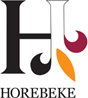 GEMEENTEBESTUUR HOREBEKE Kerkplein 3 – 9667 HOREBEKET 055/45.52.35 www.horebeke.be

Ingediend op: 


ALGEMENE GEGEVENS VAN DE VERENIGING Waarvoor dient dit formulier? Dit formulier wordt telkens ingevuld en ingediend samen met het aanvraagformulier voor de jaarlijkse werkingssubsidie en de aanvullende subsidies. Wie vult dit formulier in? De afgevaardigden van de vereniging. Naam van de vereniging: Adres  Ondernemingsnummer : Rekeningnummer :
BIC : IBAN:

Voorzitter : Naam :  Adres : Telefoonnummer: Emailadres : Secretaris : Naam :  Adres Telefoonnummer : Emailadres :  Penningmeester : Naam :  Adres : Telefoonnummer : Emailadres : Contactpersoon : Naam : Adres : Telefoonnummer :  Emailadres : 
Hoofdactiviteiten: JEUGDBEWEGINGENJAARLIJKSE WERKINGSSUBSIDIE VOOR JEUGDBEWEGINGENMet dit formulier vraagt u de jaarlijkse werkingssubsidie aan voor uw vereniging. Dit formulier wordt voor het eerst ingevuld en ingediend bij het gemeentebestuur tegen ten laatste 31.12.2021Uw vereniging komt in aanmerking als:□ jeugdbeweging:Uw vereniging is ook actief in andere gemeenten:□ neen□ ja, van volgende gemeenten: Uw vereniging ontvangt ook subsidies van andere gemeentebesturen:□ neen□ ja, van volgende gemeentebesturen: Uw vereniging heeft:Ledenaantal op 01.10 ll. wonende te Horebeke: Handtekening voorzitterAANVULLDENDE SUBSIDIES VOOR JEUGDBEWEGINGEN Dit formulier dient u in voor de opleiding/activiteit. Indien het jaarlijks maximumbedrag nog niet is opgebruikt, kan u dit meerdere keren aanvragen in de loop van het jaar bij het gemeentebestuur.Dit formulier kunt u gebruiken voor het aanvragen van een subsidie voor kadervorming/EHBO-opleiding, kampvervoer, personenvervoerKadervorming/EHBO(50% met een maximum van 70 euro per opleiding, en maximum 150 euro per jaar) – Bewijsstukken bij de voegen – Saldo overdraagbaar naar  volgende jarenDatum: Deelnemers aan de kadervorming/EHBO:Omschrijving van de vorming:Kampvervoer (materialen) door firma (125 euro maximumbedrag) – Bewijsstukken bij te voegen. Of er kan ook gekozen worden om éénmaal per jaar vervoer van materiaal te laten uitvoeren door de gemeente binnen een straal van 50 km) Datum:Kampplaats:Personenvervoer (voor vervoer naar een van een activiteit zijnde treintickets, bustickets of huur busje, maximumbedrag 300 euro) – Bewijsstukken bij te voegenDatum van de activiteit:Omschrijving activiteit:	Handtekening voorzitter